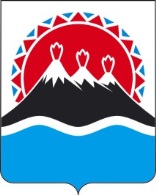 П О С Т А Н О В Л Е Н И ЕПРАВИТЕЛЬСТВА КАМЧАТСКОГО КРАЯг. Петропавловск-КамчатскийПРАВИТЕЛЬСТВО ПОСТАНОВЛЯЕТ:Внести в постановление Правительства Камчатского края от 05.07.2017 № 259-П «О предоставлении грантов субъектам малого предпринимательства в Камчатском крае» следующие изменения:1) в приложении 1:а) часть 2 изложить в следующей редакции:«2. Гранты на создание собственного бизнеса (далее в настоящем Порядке - гранты) предоставляются из краевого бюджета Агентством инвестиций и предпринимательства Камчатского края (далее - Агентство) в соответствии со сводной бюджетной росписью краевого бюджета в пределах лимитов бюджетных обязательств, доведенных Агентству на очередной финансовый год в рамках подпрограммы 2 «Развитие субъектов малого и среднего предпринимательства» государственной программы Камчатского края «Развитие экономики и внешнеэкономической деятельности в Камчатском крае», утвержденной постановлением Правительства Камчатского края от 29.11.2013 № 521-П.»;б) часть 5 дополнить пунктом 12 следующего содержания:«12) граждан, зарегистрированных в качестве индивидуальных предпринимателей, получивших земельные участки, находящиеся в государственной или муниципальной собственности и расположенные на территории Камчатского края, в соответствии с Федеральным законом от 01.05.2016 № 119-ФЗ «Об особенностях предоставления гражданам земельных участков, находящихся в государственной или муниципальной собственности и расположенных на территориях субъектов Российской Федерации, входящих в состав Дальневосточного федерального округа, и о внесении изменений в отдельные законодательные акты Российской Федерации».»;в) в части 6:в пункте 16 цифры «364» заменить цифрами «546»;в пункт 18 слова «инвестиций и предпринимательства Камчатского края (далее - Агентство)» исключить;пункт 20 изложить в следующей редакции:«20) создание одного и более рабочих мест в течение первого календарного года после даты заключения договора о предоставлении гранта»;г) в части 7 после слова «гранта» дополнить словами «в краевое государственное автономное учреждение «Камчатский центр поддержки предпринимательства (далее - Центр)», слово «Центром» исключить;д) в части 8 слово «Центром» заменить словом «Агентством»;е) часть 13 изложить следующей редакции:«13. В случае принятия решения о предоставлении гранта Центр в течение 5 календарных дней со дня принятия такого решения направляет в адрес СМП уведомление о принятом решении и подготавливает договор о предоставлении гранта в соответствии с типовой формой, установленной Министерством финансов Камчатского края.Агентство в течение 30 календарных дней со дня принятия решения о предоставлении гранта заключает с СМП договор о предоставлении гранта.»;ж) в части 14 слова «, Центром» исключить;з) в части 15 слово «Центром» заменить словом «Агентством»;и) часть 16 слова «с расчетного счета Центра на» заменить словами «Агентством на расчетный»;к) часть 17 изложить в следующей редакции:«17. СМСП представляет в Центр информацию о:1) финансово-экономических показателях своей деятельности по форме и в сроки, утвержденные Агентством и указанные в договоре о предоставлении гранта;2) количестве созданных рабочих мест в течение первого календарного года после даты заключения договора о предоставлении гранта в произвольной форме в сроки, указанные в договоре о предоставлении гранта»;л) в части 19 слово «Центр» заменить словом «Агентство»;м) в частях 20-21 слова «расчетный счет Центра» заменить словами «лицевой счет Агентства»;н) часть 22 изложить в следующей редакции:«22. Уведомление о возврате средств гранта направляется Центром СМП в течение 5 календарных дней со дня выявления обстоятельств, указанных в частях 20 и 21 настоящего Порядка.»;о) в части 23 слова «расчетный счет Центра» заменить словами «лицевой счет Агентства», слово «Центром» заменить словом «Агентством»;2) в приложении 2:а) часть 2 изложить в следующей редакции:«2. Гранты на создание малой инновационной компании (далее в настоящем Порядке - гранты) предоставляются из краевого бюджета Агентством инвестиций и предпринимательства Камчатского края (далее - Агентство) в соответствии со сводной бюджетной росписью краевого бюджета в пределах лимитов бюджетных обязательств, доведенных Агентству на очередной финансовый год в рамках подпрограммы 2 «Развитие субъектов малого и среднего предпринимательства» государственной программы Камчатского края «Развитие экономики и внешнеэкономической деятельности в Камчатском крае», утвержденной постановлением Правительства Камчатского края от 29.11.2013 № 521-П.»;б) пункт 14 части 4 изложить в следующей редакции:«14) создание одного и более рабочих мест в течение первого календарного года после даты заключения договора о предоставлении гранта»;в) в части 5 после слова «гранта» дополнить словами «в краевое государственное автономное учреждение «Камчатский центр поддержки предпринимательства (далее - Центр)», слово «Центром» исключить;г) в части 6 слово «Центром» заменить словом «Агентством»;д) часть 11 изложить следующей редакции:«11. В случае принятия решения о предоставлении гранта Центр в течение 5 календарных дней со дня принятия такого решения направляет в адрес СМП уведомление о принятом решении и подготавливает договор о предоставлении гранта в соответствии с типовой формой, установленной Министерством финансов Камчатского края.Агентство в течение 30 календарных дней со дня принятия решения о предоставлении гранта заключает с СМП договор о предоставлении гранта.»;е) в части 12 слова «, Центром» исключить;ж) в части 13 слово «Центром» заменить словом «Агентством»;з) часть 14 слова «с расчетного счета Центра на» заменить словами «Агентством на расчетный»;и) часть 15 изложить в следующей редакции:«15. СМСП представляет в Центр информацию о:1) финансово-экономических показателях своей деятельности по форме и в сроки, утвержденные Агентством и указанные в договоре о предоставлении гранта;2) количестве созданных рабочих мест в течение первого календарного года после даты заключения договора о предоставлении гранта в произвольной форме в сроки, указанные в договоре о предоставлении гранта»;к) в части 17 слово «Центр» заменить словом «Агентство»;л) в частях 18-19 слова «расчетный счет Центра» заменить словами «лицевой счет Агентства»;м) часть 20 изложить в следующей редакции:«20. Уведомление о возврате средств гранта направляется Центром СМП в течение 5 календарных дней со дня выявления обстоятельств, указанных в частях 18 и 19 настоящего Порядка.»;н) в части 21 слова «расчетный счет Центра» заменить словами «лицевой счет Агентства», слово «Центром» заменить словом «Агентством»;3)  в приложении 3:а) часть 1 изложить в следующей редакции:«1. Настоящий Порядок регулирует вопросы подачи субъектом малого предпринимательства (далее в настоящем Порядке - СМП) в краевое государственное автономное учреждение «Камчатский центр поддержки предпринимательства» (далее в настоящем Порядке - Центр) заявления о предоставлении гранта и его рассмотрения.»;б) в части 13 слово «Центр» заменить словом «Агентство».Настоящее постановление вступает в силу через 10 дней после его официального опубликования.Губернатор Камчатского края				                   В.И. ИлюхинСОГЛАСОВАНО: Исп. Зубарь Михаил Михайлович, тел.: (4152) 42-43-99Агентство инвестиций и предпринимательства Камчатского краяПояснительная запискак проекту постановления Правительства Камчатского края «О внесении изменений в постановление Правительства Камчатского края от 05.07.2017 № 259-П «О предоставлении грантов субъектам малого предпринимательства в Камчатском крае»»Настоящий проект постановления Правительства Камчатского края разработан в соответствии с требованиями статьи 78 Бюджетного кодекса Российской Федерации в целях реализации подпрограммы 2 «Развитие субъектов малого и среднего предпринимательства» государственной программы Камчатского края «Развитие экономики и внешнеэкономической деятельности Камчатского края», утвержденной постановлением Правительства Камчатского края от 29.11.2013 № 521-П.По результатам проверки Счетной Палаты Российской Федерации выявлено несоответствие порядков оказания финансовых мер поддержки субъектам малого и среднего предпринимательства бюджетному законодательству Российской Федерации. Предоставление субсидий субъектам малого и среднего предпринимательства должно осуществляться по виду расходов 810 «Субсидии юридическим лицам (кроме некоммерческих организаций), индивидуальным предпринимателям, физическим лицам – производителям товаров, работ, услуг» Агентством инвестиций и предпринимательства Камчатского края, как главным распорядителем средств краевого бюджета – получателем бюджетных средств, которым Центр поддержки предпринимательства не является.Проектом постановления Правительства Камчатского края вносятся изменения в Порядок предоставления грантов начинающим субъектам малого предпринимательства на создание собственного бизнеса в Камчатском крае и Порядок предоставления грантов субъектам малого предпринимательства на создание малой инновационной компании в Камчатском крае в части наделения КГАУ «Камчатский центр поддержки предпринимательства» отдельными организационно-техническими полномочиями (прием заявлений о предоставлении поддержки, проведение конкурсных отборов для предоставления финансовой поддержки, извещение субъектов малого и среднего предпринимательства о принятых в отношении них решения и другие), а непосредственное предоставление мер поддержки закрепляется за Агентством инвестиций и предпринимательства как главным распорядителем средств краевого бюджета – получателем бюджетных средств.Кроме того, в приоритетную группу получателей грантов начинающим субъектам малого предпринимательства на создание собственного бизнеса включены граждане, зарегистрированные в качестве индивидуальных предпринимателей, получившие земельные участки, находящиеся в государственной или муниципальной собственности и расположенные на территориях Камчатского края, в соответствии с Федеральным законом от 01.05.2016 № 119-ФЗ «Об особенностях предоставления гражданам земельных участков, находящихся в государственной или муниципальной собственности и расположенных на территориях субъектов Российской Федерации, входящих в состав Дальневосточного федерального округа, и о внесении изменений в отдельные законодательные акты Российской Федерации».Также проектом Постановления Правительства Камчатского края изменяется требование к субъектам малого и среднего предпринимательства в части увеличения срока со дня государственной регистрации (до 546 календарных дней), в течении которого начинающий субъект малого предпринимательства вправе обратиться за предоставлением грантов на создание собственного бизнеса в Камчатском крае.Средства на финансирование предусмотрены бюджетом Камчатского края на 2017 год.Реализация настоящего постановления Правительства Камчатского края не потребует дополнительных расходов краевого бюджета.В соответствии с постановлением Правительства Камчатского края от 06.06.2013 № 233-П «Об утверждении порядка проведения оценки регулирующего воздействия проектов нормативных правовых актов и экспертизы нормативных правовых актов Камчатского края», настоящий проект постановления Правительства Камчатского края подлежит проведению процедуры оценки регулирующего воздействия.18.07.2017 проект постановления Правительства Камчатского края размещен на официальном сайте исполнительных органов государственной власти Камчатского края в сети Интернет для проведения в срок до 27.07.2017 независимой антикоррупционной экспертизы.№О внесении изменений в постановление Правительства Камчатского края от 05.07.2017 № 259-П «О предоставлении грантов субъектам малого предпринимательства в Камчатском крае»Заместитель ПредседателяПравительства Камчатского края                        М.А. СубботаМинистр экономического развития и торговли Камчатского краяД.А. КоростелевМинистр финансов Камчатского краяС.Г. ФилатовРуководитель Агентства инвестицийи предпринимательства Камчатского края О.В. ГерасимоваНачальник Главного правового управления Губернатора и Правительства Камчатского краяС.Н. Гудин